СОГЛАСОВАНОИнформационно-методический центрКировского района Санкт-Петербурга________________С.И. Хазова«____» _______________ 2018 г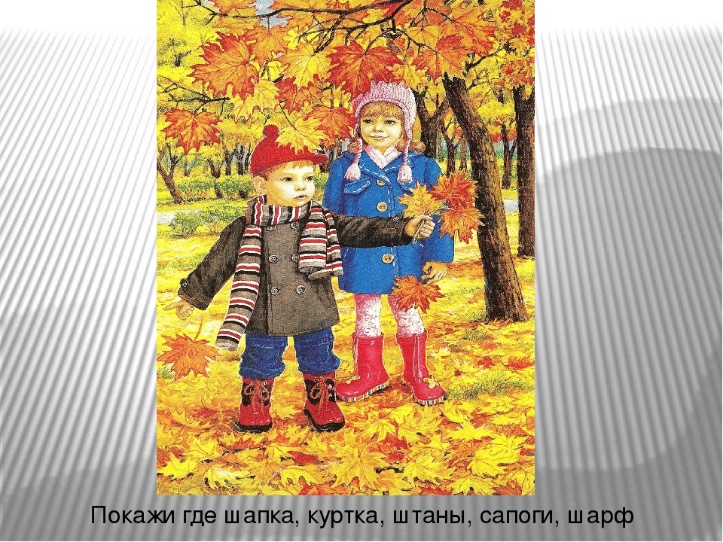 Администрация Кировского района Санкт-ПетербургаОтдел образованияИнформационно-методический центрКировского района Санкт-ПетербургаИнформационная страница (сентябрь 2018 года)Праздники сентября:            1 сентября - День знаний;           7 сентября - день рассказывания историй о летних путешествиях;9 сентября - Всемирный день красоты;10 сентября - день разноцветных букетов;13 сентября - день осенних пирогов;21 сентября - международный день мира;27 сентября - День воспитателя и всех дошкольных работников.Поздравляем с началом нового учебного года!Как приятно в дружном коллективеСнова начинать учебный год.Пусть же он пройдет на позитиве,Впечатлений много принесет.Дорогие, милые коллеги,Бодрости, здоровья вам и сил,Творческого духа, настроения.Труд ваш созидательный неоценим!Благодарим:Заведующего ДОУ 57 Милько Н.В. за выступление на районной педагогической конференции «Образовательное пространство Кировского района: детство без границ»Информируем:Об электронной регистрации на районный Конкурс педагогических достижений по ссылке: https://docs.google.com/forms/d/e/1FAIpQLSe8NTxJRIn1U2UMRNXW7I15etTMQhzALwTVrLYOCX_TqfQzQ/viewform УТВЕРЖДАЮОтдел образования администрацииКировского района Санкт-Петербурга___________________ Ю.В. Ступак«___» _____________________ 2018 г.ИННОВАЦИОННАЯ И ОПЫТНО-ЭКСПЕРИМЕНТАЛЬНАЯ РАБОТА ДОУКИРОВСКОГО РАЙОНАИННОВАЦИОННАЯ И ОПЫТНО-ЭКСПЕРИМЕНТАЛЬНАЯ РАБОТА ДОУКИРОВСКОГО РАЙОНАИННОВАЦИОННАЯ И ОПЫТНО-ЭКСПЕРИМЕНТАЛЬНАЯ РАБОТА ДОУКИРОВСКОГО РАЙОНАИННОВАЦИОННАЯ И ОПЫТНО-ЭКСПЕРИМЕНТАЛЬНАЯ РАБОТА ДОУКИРОВСКОГО РАЙОНАИННОВАЦИОННАЯ И ОПЫТНО-ЭКСПЕРИМЕНТАЛЬНАЯ РАБОТА ДОУКИРОВСКОГО РАЙОНАИННОВАЦИОННАЯ И ОПЫТНО-ЭКСПЕРИМЕНТАЛЬНАЯ РАБОТА ДОУКИРОВСКОГО РАЙОНАИННОВАЦИОННАЯ И ОПЫТНО-ЭКСПЕРИМЕНТАЛЬНАЯ РАБОТА ДОУКИРОВСКОГО РАЙОНАИННОВАЦИОННАЯ И ОПЫТНО-ЭКСПЕРИМЕНТАЛЬНАЯ РАБОТА ДОУКИРОВСКОГО РАЙОНАИННОВАЦИОННАЯ И ОПЫТНО-ЭКСПЕРИМЕНТАЛЬНАЯ РАБОТА ДОУКИРОВСКОГО РАЙОНАИННОВАЦИОННАЯ И ОПЫТНО-ЭКСПЕРИМЕНТАЛЬНАЯ РАБОТА ДОУКИРОВСКОГО РАЙОНАИННОВАЦИОННАЯ И ОПЫТНО-ЭКСПЕРИМЕНТАЛЬНАЯ РАБОТА ДОУКИРОВСКОГО РАЙОНАИННОВАЦИОННАЯ И ОПЫТНО-ЭКСПЕРИМЕНТАЛЬНАЯ РАБОТА ДОУКИРОВСКОГО РАЙОНАИННОВАЦИОННАЯ И ОПЫТНО-ЭКСПЕРИМЕНТАЛЬНАЯ РАБОТА ДОУКИРОВСКОГО РАЙОНАИННОВАЦИОННАЯ И ОПЫТНО-ЭКСПЕРИМЕНТАЛЬНАЯ РАБОТА ДОУКИРОВСКОГО РАЙОНАИННОВАЦИОННАЯ И ОПЫТНО-ЭКСПЕРИМЕНТАЛЬНАЯ РАБОТА ДОУКИРОВСКОГО РАЙОНАИННОВАЦИОННАЯ И ОПЫТНО-ЭКСПЕРИМЕНТАЛЬНАЯ РАБОТА ДОУКИРОВСКОГО РАЙОНАСодержание работыСодержание работыСодержание работыДатаДатаДатаДатаВремяВремяВремяВремяМестоОтветственныйОтветственныйОтветственный1Индивидуальные консультации по вопросам реализации в ОУ инновационной деятельностиИндивидуальные консультации по вопросам реализации в ОУ инновационной деятельностиИндивидуальные консультации по вопросам реализации в ОУ инновационной деятельностипо согласованиюпо согласованиюпо согласованиюпо согласованиюпо согласованиюпо согласованиюпо согласованиюпо согласованиюИМЦВанина Э.В.Федорчук О.Ф.Ванина Э.В.Федорчук О.Ф.Ванина Э.В.Федорчук О.Ф.2Индивидуальные консультации дляДОУ района – участников конкурсаинновационных продуктов вСанкт-Петербурге в 2018 годуИндивидуальные консультации дляДОУ района – участников конкурсаинновационных продуктов вСанкт-Петербурге в 2018 годуИндивидуальные консультации дляДОУ района – участников конкурсаинновационных продуктов вСанкт-Петербурге в 2018 годупо согласованиюпо согласованиюпо согласованиюпо согласованиюпо согласованиюпо согласованиюпо согласованиюпо согласованиюИМЦФедорчук О.Ф.Ванина Э.В.Федорчук О.Ф.Ванина Э.В.Федорчук О.Ф.Ванина Э.В.3Прием конкурсных материалов ДОУрайона – участников конкурсаинновационных продуктов вСанкт-Петербурге в 2018 году дляпроведения предварительнойэкспертизы и подготовкисопроводительных документовПрием конкурсных материалов ДОУрайона – участников конкурсаинновационных продуктов вСанкт-Петербурге в 2018 году дляпроведения предварительнойэкспертизы и подготовкисопроводительных документовПрием конкурсных материалов ДОУрайона – участников конкурсаинновационных продуктов вСанкт-Петербурге в 2018 году дляпроведения предварительнойэкспертизы и подготовкисопроводительных документов11.0911.0911.0911.0910.00-15.0010.00-15.0010.00-15.0010.00-15.00ИМЦФедорчук О.Ф.Федорчук О.Ф.Федорчук О.Ф.4Заседание Координационного советапо модернизации системы образования Кировского районаЗаседание Координационного советапо модернизации системы образования Кировского районаЗаседание Координационного советапо модернизации системы образования Кировского районабудет сообщенодополнительнобудет сообщенодополнительнобудет сообщенодополнительнобудет сообщенодополнительнобудет сообщенодополнительнобудет сообщенодополнительнобудет сообщенодополнительнобудет сообщенодополнительноИМЦПетренко И.В.Хазова С.И.Петренко И.В.Хазова С.И.Петренко И.В.Хазова С.И.ЗДОРОВЬЕСОЗИДАЮЩАЯ ДЕЯТЕЛЬНОСТЬ ОУ. ИНКЛЮЗИВНОЕ ОБРАЗОВАНИЕЗДОРОВЬЕСОЗИДАЮЩАЯ ДЕЯТЕЛЬНОСТЬ ОУ. ИНКЛЮЗИВНОЕ ОБРАЗОВАНИЕЗДОРОВЬЕСОЗИДАЮЩАЯ ДЕЯТЕЛЬНОСТЬ ОУ. ИНКЛЮЗИВНОЕ ОБРАЗОВАНИЕЗДОРОВЬЕСОЗИДАЮЩАЯ ДЕЯТЕЛЬНОСТЬ ОУ. ИНКЛЮЗИВНОЕ ОБРАЗОВАНИЕЗДОРОВЬЕСОЗИДАЮЩАЯ ДЕЯТЕЛЬНОСТЬ ОУ. ИНКЛЮЗИВНОЕ ОБРАЗОВАНИЕЗДОРОВЬЕСОЗИДАЮЩАЯ ДЕЯТЕЛЬНОСТЬ ОУ. ИНКЛЮЗИВНОЕ ОБРАЗОВАНИЕЗДОРОВЬЕСОЗИДАЮЩАЯ ДЕЯТЕЛЬНОСТЬ ОУ. ИНКЛЮЗИВНОЕ ОБРАЗОВАНИЕЗДОРОВЬЕСОЗИДАЮЩАЯ ДЕЯТЕЛЬНОСТЬ ОУ. ИНКЛЮЗИВНОЕ ОБРАЗОВАНИЕЗДОРОВЬЕСОЗИДАЮЩАЯ ДЕЯТЕЛЬНОСТЬ ОУ. ИНКЛЮЗИВНОЕ ОБРАЗОВАНИЕЗДОРОВЬЕСОЗИДАЮЩАЯ ДЕЯТЕЛЬНОСТЬ ОУ. ИНКЛЮЗИВНОЕ ОБРАЗОВАНИЕЗДОРОВЬЕСОЗИДАЮЩАЯ ДЕЯТЕЛЬНОСТЬ ОУ. ИНКЛЮЗИВНОЕ ОБРАЗОВАНИЕЗДОРОВЬЕСОЗИДАЮЩАЯ ДЕЯТЕЛЬНОСТЬ ОУ. ИНКЛЮЗИВНОЕ ОБРАЗОВАНИЕЗДОРОВЬЕСОЗИДАЮЩАЯ ДЕЯТЕЛЬНОСТЬ ОУ. ИНКЛЮЗИВНОЕ ОБРАЗОВАНИЕЗДОРОВЬЕСОЗИДАЮЩАЯ ДЕЯТЕЛЬНОСТЬ ОУ. ИНКЛЮЗИВНОЕ ОБРАЗОВАНИЕЗДОРОВЬЕСОЗИДАЮЩАЯ ДЕЯТЕЛЬНОСТЬ ОУ. ИНКЛЮЗИВНОЕ ОБРАЗОВАНИЕЗДОРОВЬЕСОЗИДАЮЩАЯ ДЕЯТЕЛЬНОСТЬ ОУ. ИНКЛЮЗИВНОЕ ОБРАЗОВАНИЕ1Индивидуальные консультации повопросам реализации в ОУздоровьесозидающей деятельностиИндивидуальные консультации повопросам реализации в ОУздоровьесозидающей деятельностиИндивидуальные консультации повопросам реализации в ОУздоровьесозидающей деятельностипо согласованиюпо согласованиюпо согласованиюпо согласованиюпо согласованиюпо согласованиюпо согласованиюпо согласованиюИМЦКот Т.В.Кот Т.В.Кот Т.В.Модернизация экономических отношений в системе образования. Повышение эффективности управления и оптимизация взаимодействия образовательных учрежденийМодернизация экономических отношений в системе образования. Повышение эффективности управления и оптимизация взаимодействия образовательных учрежденийМодернизация экономических отношений в системе образования. Повышение эффективности управления и оптимизация взаимодействия образовательных учрежденийМодернизация экономических отношений в системе образования. Повышение эффективности управления и оптимизация взаимодействия образовательных учрежденийМодернизация экономических отношений в системе образования. Повышение эффективности управления и оптимизация взаимодействия образовательных учрежденийМодернизация экономических отношений в системе образования. Повышение эффективности управления и оптимизация взаимодействия образовательных учрежденийМодернизация экономических отношений в системе образования. Повышение эффективности управления и оптимизация взаимодействия образовательных учрежденийМодернизация экономических отношений в системе образования. Повышение эффективности управления и оптимизация взаимодействия образовательных учрежденийМодернизация экономических отношений в системе образования. Повышение эффективности управления и оптимизация взаимодействия образовательных учрежденийМодернизация экономических отношений в системе образования. Повышение эффективности управления и оптимизация взаимодействия образовательных учрежденийМодернизация экономических отношений в системе образования. Повышение эффективности управления и оптимизация взаимодействия образовательных учрежденийМодернизация экономических отношений в системе образования. Повышение эффективности управления и оптимизация взаимодействия образовательных учрежденийМодернизация экономических отношений в системе образования. Повышение эффективности управления и оптимизация взаимодействия образовательных учрежденийМодернизация экономических отношений в системе образования. Повышение эффективности управления и оптимизация взаимодействия образовательных учрежденийМодернизация экономических отношений в системе образования. Повышение эффективности управления и оптимизация взаимодействия образовательных учрежденийМодернизация экономических отношений в системе образования. Повышение эффективности управления и оптимизация взаимодействия образовательных учрежденийПлан совместной работы ОО, ИМЦ и ДОУПлан совместной работы ОО, ИМЦ и ДОУПлан совместной работы ОО, ИМЦ и ДОУПлан совместной работы ОО, ИМЦ и ДОУПлан совместной работы ОО, ИМЦ и ДОУПлан совместной работы ОО, ИМЦ и ДОУПлан совместной работы ОО, ИМЦ и ДОУПлан совместной работы ОО, ИМЦ и ДОУПлан совместной работы ОО, ИМЦ и ДОУПлан совместной работы ОО, ИМЦ и ДОУПлан совместной работы ОО, ИМЦ и ДОУПлан совместной работы ОО, ИМЦ и ДОУПлан совместной работы ОО, ИМЦ и ДОУПлан совместной работы ОО, ИМЦ и ДОУПлан совместной работы ОО, ИМЦ и ДОУПлан совместной работы ОО, ИМЦ и ДОУСодержание работыСодержание работыДатаДатаДатаДатаДатаВремяВремяВремяВремяМестоОтветственныйОтветственныйОтветственныйУправлениеУправлениеУправлениеУправлениеУправлениеУправлениеУправлениеУправлениеУправлениеУправлениеУправлениеУправлениеУправлениеУправлениеУправлениеУправление1Заседание комиссии по назначению выплат стимулирующего характера руководителям ОУ и подготовка распоряжения администрации районаЗаседание комиссии по назначению выплат стимулирующего характера руководителям ОУ и подготовка распоряжения администрации районав течение месяцав течение месяцав течение месяцав течение месяцав течение месяцав течение месяцав течение месяцав течение месяцав течение месяцаООКазанцева Ю.Г.Казанцева Ю.Г.Казанцева Ю.Г.2Консультации и прием документов на организацию платных образовательных услуг в ОУКонсультации и прием документов на организацию платных образовательных услуг в ОУс 24.09по согласованиюс 24.09по согласованиюс 24.09по согласованиюс 24.09по согласованиюс 24.09по согласованиюс 24.09по согласованиюс 24.09по согласованиюс 24.09по согласованиюс 24.09по согласованиюООКазанцева Ю.Г.Казанцева Ю.Г.Казанцева Ю.Г.КонтрольКонтрольКонтрольКонтрольКонтрольКонтрольКонтрольКонтрольКонтрольКонтрольКонтрольКонтрольКонтрольКонтрольКонтрольКонтроль11Осуществление контроля за реализацией положения статьи 13.3 Федерального закона от 25.12.2008 №273-ФЗ «Противодействие коррупции».Заседание комиссий по противодействию коррупции в ОУ05.0905.0905.0911.0012.0013.0014.0011.0012.0013.0014.0011.0012.0013.0014.0011.0012.0013.0014.0011.0012.0013.0014.0011.0012.0013.0014.00ДОУ 196ДОУ 12ДОУ 4ДОУ 73Казанцева Ю.Г.Казанцева Ю.Г.Казанцева Ю.Г.11Осуществление контроля за реализацией положения статьи 13.3 Федерального закона от 25.12.2008 №273-ФЗ «Противодействие коррупции».Заседание комиссий по противодействию коррупции в ОУ07.0907.0907.0910.0012.0010.0012.0010.0012.0010.0012.0010.0012.0010.0012.00ДОУ 26ДОУ 25Казанцева Ю.Г.Казанцева Ю.Г.Казанцева Ю.Г.11Осуществление контроля за реализацией положения статьи 13.3 Федерального закона от 25.12.2008 №273-ФЗ «Противодействие коррупции».Заседание комиссий по противодействию коррупции в ОУ12.0912.0912.0913.0014.0015.0013.0014.0015.0013.0014.0015.0013.0014.0015.0013.0014.0015.0013.0014.0015.00ДОУ 61ДОУ 47ДОУ 72Казанцева Ю.Г.Казанцева Ю.Г.Казанцева Ю.Г.11Осуществление контроля за реализацией положения статьи 13.3 Федерального закона от 25.12.2008 №273-ФЗ «Противодействие коррупции».Заседание комиссий по противодействию коррупции в ОУ14.0914.0914.0912.0013.0012.0013.0012.0013.0012.0013.0012.0013.0012.0013.00ДОУ 20ДОУ 38Казанцева Ю.Г.Казанцева Ю.Г.Казанцева Ю.Г.11Осуществление контроля за реализацией положения статьи 13.3 Федерального закона от 25.12.2008 №273-ФЗ «Противодействие коррупции».Заседание комиссий по противодействию коррупции в ОУ19.0919.0919.0912.0013.0014.0012.0013.0014.0012.0013.0014.0012.0013.0014.0012.0013.0014.0012.0013.0014.00ДОУ 362ДОУ 8ДОУ 71Казанцева Ю.Г.Казанцева Ю.Г.Казанцева Ю.Г.11Осуществление контроля за реализацией положения статьи 13.3 Федерального закона от 25.12.2008 №273-ФЗ «Противодействие коррупции».Заседание комиссий по противодействию коррупции в ОУ21.0921.0921.0912.0013.0014.0012.0013.0014.0012.0013.0014.0012.0013.0014.0012.0013.0014.0012.0013.0014.00ДОУ 36ДОУ 16ДОУ 11Казанцева Ю.Г.Казанцева Ю.Г.Казанцева Ю.Г.11Осуществление контроля за реализацией положения статьи 13.3 Федерального закона от 25.12.2008 №273-ФЗ «Противодействие коррупции».Заседание комиссий по противодействию коррупции в ОУ26.0926.0926.0912.0013.0014.0015.0012.0013.0014.0015.0012.0013.0014.0015.0012.0013.0014.0015.0012.0013.0014.0015.0012.0013.0014.0015.00ДОУ 18ДОУ 13ДОУ 56ДОУ 65Казанцева Ю.Г.Казанцева Ю.Г.Казанцева Ю.Г.11Осуществление контроля за реализацией положения статьи 13.3 Федерального закона от 25.12.2008 №273-ФЗ «Противодействие коррупции».Заседание комиссий по противодействию коррупции в ОУ28.0928.0928.0912.0013.0012.0013.0012.0013.0012.0013.0012.0013.0012.0013.00ДОУ 52ДОУ 62Казанцева Ю.Г.Казанцева Ю.Г.Казанцева Ю.Г.22Мониторинг размещения публичных докладов об итогах прошедшего учебного года на сайтах ОУ20.09-27.0920.09-27.0920.09-27.0920.09-27.0920.09-27.0920.09-27.0920.09-27.0920.09-27.0920.09-27.09ООКазанцева Ю.Г.Хазова С.И.Казанцева Ю.Г.Хазова С.И.Казанцева Ю.Г.Хазова С.И.33Мониторинг по антикоррупционной деятельности ОУ (3 квартал)до 20.09до 20.09до 20.09до 20.09до 20.09до 20.09до 20.09до 20.09до 20.09ООКазанцева Ю.Г.Комлева И.С.Казанцева Ю.Г.Комлева И.С.Казанцева Ю.Г.Комлева И.С.44Мониторинг обновлений раздела «Противодействие коррупции» на сайтах ОУ20.09-27.0920.09-27.0920.09-27.0920.09-27.0920.09-27.0920.09-27.0920.09-27.0920.09-27.0920.09-27.09ООКазанцева Ю.Г.Хазова С.И.Казанцева Ю.Г.Хазова С.И.Казанцева Ю.Г.Хазова С.И.55Социальные паспорта ДОУв течение месяцав течение месяцав течение месяцав течение месяцав течение месяцав течение месяцав течение месяцав течение месяцав течение месяцаООПрокудина М.В.Прокудина М.В.Прокудина М.В.Совещания и семинары заведующих ДОУСовещания и семинары заведующих ДОУСовещания и семинары заведующих ДОУСовещания и семинары заведующих ДОУСовещания и семинары заведующих ДОУСовещания и семинары заведующих ДОУСовещания и семинары заведующих ДОУСовещания и семинары заведующих ДОУСовещания и семинары заведующих ДОУСовещания и семинары заведующих ДОУСовещания и семинары заведующих ДОУСовещания и семинары заведующих ДОУСовещания и семинары заведующих ДОУСовещания и семинары заведующих ДОУСовещания и семинары заведующих ДОУСовещания и семинары заведующих ДОУ11Информационное совещание заведующих ДОУбудет сообщено дополнительнобудет сообщено дополнительнобудет сообщено дополнительнобудет сообщено дополнительнобудет сообщено дополнительнобудет сообщено дополнительнобудет сообщено дополнительнобудет сообщено дополнительнобудет сообщено дополнительноООпр. Стачек, 18Савинова Е.Н.Савинова Е.Н.Савинова Е.Н.Совещания и семинары старших воспитателей ДОУСовещания и семинары старших воспитателей ДОУСовещания и семинары старших воспитателей ДОУСовещания и семинары старших воспитателей ДОУСовещания и семинары старших воспитателей ДОУСовещания и семинары старших воспитателей ДОУСовещания и семинары старших воспитателей ДОУСовещания и семинары старших воспитателей ДОУСовещания и семинары старших воспитателей ДОУСовещания и семинары старших воспитателей ДОУСовещания и семинары старших воспитателей ДОУСовещания и семинары старших воспитателей ДОУСовещания и семинары старших воспитателей ДОУСовещания и семинары старших воспитателей ДОУСовещания и семинары старших воспитателей ДОУСовещания и семинары старших воспитателей ДОУ11Совещание старших воспитателей«Эффективность и основные ориентиры деятельности ДОУ в 2018-2019 учебном году»Совещание старших воспитателей«Эффективность и основные ориентиры деятельности ДОУ в 2018-2019 учебном году»13.0913.0913.0913.0910. 0010. 0010. 0010. 00ИМЦЦыркина Л.Ф.Смолякова М.Г.Цыркина Л.Ф.Смолякова М.Г.Цыркина Л.Ф.Смолякова М.Г.22Совещание руководителей творческих группСовещание руководителей творческих групп11.0911.0911.0911.0914.0014.0014.0014.00ИМЦЦыркина Л.Ф.Смолякова М.Г.Цыркина Л.Ф.Смолякова М.Г.Цыркина Л.Ф.Смолякова М.Г.КонсультацииКонсультацииКонсультацииКонсультацииКонсультацииКонсультацииКонсультацииКонсультацииКонсультацииКонсультацииКонсультацииКонсультацииКонсультацииКонсультацииКонсультацииКонсультации11Консультации по вопросам регламентации деятельности учреждений образованияКонсультации по вопросам регламентации деятельности учреждений образованияпонедельникпонедельникпонедельникпонедельник14.00-18.0014.00-18.0014.00-18.0014.00-18.00ООСавинова Е.Н.Савинова Е.Н.Савинова Е.Н.22Индивидуальные консультации для старших воспитателей по вопросам воспитания и образования детей дошкольного возрастаИндивидуальные консультации для старших воспитателей по вопросам воспитания и образования детей дошкольного возраставторникчетвергвторникчетвергвторникчетвергвторникчетверг11.00-13.0011.00-13.0011.00-13.0011.00-13.00ИМЦЦыркина Л.Ф.Цыркина Л.Ф.Цыркина Л.Ф.22Индивидуальные консультации для старших воспитателей по вопросам воспитания и образования детей дошкольного возрастаИндивидуальные консультации для старших воспитателей по вопросам воспитания и образования детей дошкольного возрастасредапятницасредапятницасредапятницасредапятница11.00-13.0014.00-16.0011.00-13.0014.00-16.0011.00-13.0014.00-16.0011.00-13.0014.00-16.00ИМЦСмолякова М.Г.Смолякова М.Г.Смолякова М.Г.33Консультации для ответственных по БДД в ДОУ «Организация работы по пропаганде БДД»Консультации для ответственных по БДД в ДОУ «Организация работы по пропаганде БДД»понедельникчетвергпонедельникчетвергпонедельникчетвергпонедельникчетверг14.00-18.0014.00-18.0014.00-18.0014.00-18.00ЦДЮТТКузнецова С.И.Кузнецова С.И.Кузнецова С.И.Аттестация педагогических работниковАттестация педагогических работниковАттестация педагогических работниковАттестация педагогических работниковАттестация педагогических работниковАттестация педагогических работниковАттестация педагогических работниковАттестация педагогических работниковАттестация педагогических работниковАттестация педагогических работниковАттестация педагогических работниковАттестация педагогических работниковАттестация педагогических работниковАттестация педагогических работниковАттестация педагогических работниковАттестация педагогических работников11Индивидуальные консультации по аттестации педагогических работниковИндивидуальные консультации по аттестации педагогических работниковвторникчетвергвторникчетвергвторникчетвергвторникчетверг11.00-17.0014.00-17.0011.00-17.0014.00-17.0011.00-17.0014.00-17.00ИМЦИМЦСохина А.Х.Сохина А.Х.Сохина А.Х.22Прием портфолио педагогов, подавших заявления на аттестациюПрием портфолио педагогов, подавших заявления на аттестациюсредасредасредасредапо графикупо графикупо графикуСПб АППОкаб. 426СПб АППОкаб. 426Сохина А.Х.Сохина А.Х.Сохина А.Х.33Тематическая консультация «Оформление портфолио педагога»Тематическая консультация «Оформление портфолио педагога»10.0910.0910.0910.0911.00или15.0011.00или15.0011.00или15.00ИМЦИМЦСохина А.Х.Сохина А.Х.Сохина А.Х.Комиссия по комплектованию ОУ Кировского района Санкт-Петербурга, реализующих основную образовательную программу дошкольного образованияКомиссия по комплектованию ОУ Кировского района Санкт-Петербурга, реализующих основную образовательную программу дошкольного образованияКомиссия по комплектованию ОУ Кировского района Санкт-Петербурга, реализующих основную образовательную программу дошкольного образованияКомиссия по комплектованию ОУ Кировского района Санкт-Петербурга, реализующих основную образовательную программу дошкольного образованияКомиссия по комплектованию ОУ Кировского района Санкт-Петербурга, реализующих основную образовательную программу дошкольного образованияКомиссия по комплектованию ОУ Кировского района Санкт-Петербурга, реализующих основную образовательную программу дошкольного образованияКомиссия по комплектованию ОУ Кировского района Санкт-Петербурга, реализующих основную образовательную программу дошкольного образованияКомиссия по комплектованию ОУ Кировского района Санкт-Петербурга, реализующих основную образовательную программу дошкольного образованияКомиссия по комплектованию ОУ Кировского района Санкт-Петербурга, реализующих основную образовательную программу дошкольного образованияКомиссия по комплектованию ОУ Кировского района Санкт-Петербурга, реализующих основную образовательную программу дошкольного образованияКомиссия по комплектованию ОУ Кировского района Санкт-Петербурга, реализующих основную образовательную программу дошкольного образованияКомиссия по комплектованию ОУ Кировского района Санкт-Петербурга, реализующих основную образовательную программу дошкольного образованияКомиссия по комплектованию ОУ Кировского района Санкт-Петербурга, реализующих основную образовательную программу дошкольного образованияКомиссия по комплектованию ОУ Кировского района Санкт-Петербурга, реализующих основную образовательную программу дошкольного образованияКомиссия по комплектованию ОУ Кировского района Санкт-Петербурга, реализующих основную образовательную программу дошкольного образованияКомиссия по комплектованию ОУ Кировского района Санкт-Петербурга, реализующих основную образовательную программу дошкольного образования11Выдача направлений в дошкольные образовательные учрежденияВыдача направлений в дошкольные образовательные учреждениявторникчетвергвторникчетвергвторникчетвергвторникчетверг14.00-18.0010.00-13.0014.00-18.0010.00-13.0014.00-18.0010.00-13.00ИМЦИМЦСавинова Е.Н.Савинова Е.Н.Савинова Е.Н.Переход к новому качеству содержания, форм и технологий образованияПереход к новому качеству содержания, форм и технологий образованияПереход к новому качеству содержания, форм и технологий образованияПереход к новому качеству содержания, форм и технологий образованияПереход к новому качеству содержания, форм и технологий образованияПереход к новому качеству содержания, форм и технологий образованияПереход к новому качеству содержания, форм и технологий образованияПереход к новому качеству содержания, форм и технологий образованияПереход к новому качеству содержания, форм и технологий образованияПереход к новому качеству содержания, форм и технологий образованияПереход к новому качеству содержания, форм и технологий образованияПереход к новому качеству содержания, форм и технологий образованияПереход к новому качеству содержания, форм и технологий образованияПереход к новому качеству содержания, форм и технологий образованияПереход к новому качеству содержания, форм и технологий образованияПереход к новому качеству содержания, форм и технологий образованияСодержание работыСодержание работыДатаДатаДатаДатаВремяВремяВремяМестоМестоОтветственныйОтветственныйОтветственныйМероприятия для педагоговМероприятия для педагоговМероприятия для педагоговМероприятия для педагоговМероприятия для педагоговМероприятия для педагоговМероприятия для педагоговМероприятия для педагоговМероприятия для педагоговМероприятия для педагоговМероприятия для педагоговМероприятия для педагоговМероприятия для педагоговМероприятия для педагоговМероприятия для педагоговМероприятия для педагоговТворческие группыТворческие группыТворческие группыТворческие группыТворческие группыТворческие группыТворческие группыТворческие группыТворческие группыТворческие группыТворческие группыТворческие группыТворческие группыТворческие группыТворческие группыТворческие группы№№Название творческой группыНазвание творческой группыДатаДатаДатаДатаВремяВремяВремяМестоМестоОтветственные:Цыркина Л.Ф. Смолякова М.Г.руководители творческих группОтветственные:Цыркина Л.Ф. Смолякова М.Г.руководители творческих группОтветственные:Цыркина Л.Ф. Смолякова М.Г.руководители творческих групп11Заседание творческой группы «Здоровый дошкольник»Заседание творческой группы «Здоровый дошкольник»26.0926.0926.0926.0913.3013.3013.30ДОУ 33(Стачек, 192/2)ДОУ 33(Стачек, 192/2)Граненкова И.В.Цыркина Л.Ф.Граненкова И.В.Цыркина Л.Ф.Граненкова И.В.Цыркина Л.Ф.22Заседание творческой группы  «Познаем мир вместе с малышом»Заседание творческой группы  «Познаем мир вместе с малышом»20.0920.0920.0920.0913.0013.0013.00ДОУ 16ДОУ 16Булатова И.Н.Цыркина Л.Ф.Булатова И.Н.Цыркина Л.Ф.Булатова И.Н.Цыркина Л.Ф.33Заседание творческой группы «Наполним мир музыкой»Заседание творческой группы «Наполним мир музыкой»20.0920.0920.0920.0913.3013.3013.30ДОУ 33(Дачный, 3/3)ДОУ 33(Дачный, 3/3)Бутрик Л.В.Цыркина Л.Ф.Бутрик Л.В.Цыркина Л.Ф.Бутрик Л.В.Цыркина Л.Ф.44Заседание творческой группы «Организация безопасной образовательной среды в условиях современного дошкольного учреждения»Заседание творческой группы «Организация безопасной образовательной среды в условиях современного дошкольного учреждения»20.0920.0920.0920.0913.3013.3013.30ДОУ 23ДОУ 23Лобова Н.Н.Смолякова М.Г.Лобова Н.Н.Смолякова М.Г.Лобова Н.Н.Смолякова М.Г.55Заседание творческой группы«Как вырастить здорового ребенка»Заседание творческой группы«Как вырастить здорового ребенка»24.0924.0924.0924.0914.0014.0014.00ИМЦИМЦКузнецова В.В.Смолякова М.Г.Кузнецова В.В.Смолякова М.Г.Кузнецова В.В.Смолякова М.Г.РМО для педагоговРМО для педагоговРМО для педагоговРМО для педагоговРМО для педагоговРМО для педагоговРМО для педагоговРМО для педагоговРМО для педагоговРМО для педагоговРМО для педагоговРМО для педагоговРМО для педагоговРМО для педагоговРМО для педагоговРМО для педагогов11МО для инструкторов по физическому воспитаниюМО для инструкторов по физическому воспитанию18.0918.0918.0918.0913.3013.3013.30ДОУ 28ДОУ 28Цыркина Л.Ф.Зверева Е.Б.Цыркина Л.Ф.Зверева Е.Б.Цыркина Л.Ф.Зверева Е.Б.22МО музыкальных руководителей«Связь музыкально – дидактических игр, направленных на развитие музыкальных способностей детей младшего дошкольного возраста, с образовательными областями в условиях реализации ФГОС ДО»МО музыкальных руководителей«Связь музыкально – дидактических игр, направленных на развитие музыкальных способностей детей младшего дошкольного возраста, с образовательными областями в условиях реализации ФГОС ДО»12.0912.0912.0912.0913.3013.3013.30ИМЦИМЦПопова С.О.Цыркина Л.Ф.Попова С.О.Цыркина Л.Ф.Попова С.О.Цыркина Л.Ф.33МО педагогов коррекционных групп «Формирование системы духовно-нравственных ценностей, социального опыта воспитанников с ОВЗ в контексте ФГОС ДО»«Планирование работы по формированию духовно-нравственного воспитания дошкольников с ОВЗ»МО педагогов коррекционных групп «Формирование системы духовно-нравственных ценностей, социального опыта воспитанников с ОВЗ в контексте ФГОС ДО»«Планирование работы по формированию духовно-нравственного воспитания дошкольников с ОВЗ»21.0921.0921.0921.0913.3013.3013.30ДОУ 55ДОУ 55Цыркина Л.Ф.Туманова О.И.Цыркина Л.Ф.Туманова О.И.Цыркина Л.Ф.Туманова О.И.44МО воспитателей раннего возрастаМО воспитателей раннего возраста25.0925.0925.0925.0913.3013.3013.30ДОУ 15ДОУ 15Сергиенкова О.В.Цыркина Л.Ф.Сергиенкова О.В.Цыркина Л.Ф.Сергиенкова О.В.Цыркина Л.Ф.Постоянно действующие семинарыПостоянно действующие семинарыПостоянно действующие семинарыПостоянно действующие семинарыПостоянно действующие семинарыПостоянно действующие семинарыПостоянно действующие семинарыПостоянно действующие семинарыПостоянно действующие семинарыПостоянно действующие семинарыПостоянно действующие семинарыПостоянно действующие семинарыПостоянно действующие семинарыПостоянно действующие семинарыПостоянно действующие семинарыПостоянно действующие семинары11«Духовно-нравственное воспитание  современных дошкольников»«Духовно-нравственное воспитание  современных дошкольников»19.0919.0919.0919.0913.3013.3013.30ИМЦИМЦЦыркина Л.Ф.Сосновская Ж.А.Цыркина Л.Ф.Сосновская Ж.А.Цыркина Л.Ф.Сосновская Ж.А.22«На пути к мастерству»(для молодых педагогов)«На пути к мастерству»(для молодых педагогов)20.0920.0920.0920.0913.3013.3013.30ИМЦИМЦЦыркина Л.Ф.Цыркина Л.Ф.Цыркина Л.Ф.Открытые мероприятия в рамках личных аттестацийОткрытые мероприятия в рамках личных аттестацийОткрытые мероприятия в рамках личных аттестацийОткрытые мероприятия в рамках личных аттестацийОткрытые мероприятия в рамках личных аттестацийОткрытые мероприятия в рамках личных аттестацийОткрытые мероприятия в рамках личных аттестацийОткрытые мероприятия в рамках личных аттестацийОткрытые мероприятия в рамках личных аттестацийОткрытые мероприятия в рамках личных аттестацийОткрытые мероприятия в рамках личных аттестацийОткрытые мероприятия в рамках личных аттестацийОткрытые мероприятия в рамках личных аттестацийОткрытые мероприятия в рамках личных аттестацийОткрытые мероприятия в рамках личных аттестацийОткрытые мероприятия в рамках личных аттестацийДля воспитателейДля воспитателейДля воспитателейДля воспитателейДля воспитателейДля воспитателейДля воспитателейДля воспитателейДля воспитателейДля воспитателейДля воспитателейДля воспитателейДля воспитателейДля воспитателейДля воспитателейДля воспитателей11НОД по социально-коммуникативному развитию детей подготовительной группы «Дорожная азбука»НОД по социально-коммуникативному развитию детей подготовительной группы «Дорожная азбука»12.0912.0912.0909.3009.3009.30ДОУ 4ДОУ 4ДОУ 4Русинович Т.Ю.Русинович Т.Ю.Русинович Т.Ю.22НОД по познавательному развитию детей с ОВЗ старшего дошкольного возрастаНОД по познавательному развитию детей с ОВЗ старшего дошкольного возраста26.0926.0926.0909.4509.4509.45ДОУ 61ДОУ 61ДОУ 61Невзорова Е.Н.Невзорова Е.Н.Невзорова Е.Н.33НОД по познавательному развитию детей с ОВЗ подготовительной группыНОД по познавательному развитию детей с ОВЗ подготовительной группы26.0926.0926.0910.3010.3010.30ДОУ 61ДОУ 61ДОУ 61Крылова Т.А.Крылова Т.А.Крылова Т.А.Учебно-воспитательные мероприятия для образовательных учреждений районаУчебно-воспитательные мероприятия для образовательных учреждений районаУчебно-воспитательные мероприятия для образовательных учреждений районаУчебно-воспитательные мероприятия для образовательных учреждений районаУчебно-воспитательные мероприятия для образовательных учреждений районаУчебно-воспитательные мероприятия для образовательных учреждений районаУчебно-воспитательные мероприятия для образовательных учреждений районаУчебно-воспитательные мероприятия для образовательных учреждений районаУчебно-воспитательные мероприятия для образовательных учреждений районаУчебно-воспитательные мероприятия для образовательных учреждений районаУчебно-воспитательные мероприятия для образовательных учреждений районаУчебно-воспитательные мероприятия для образовательных учреждений районаУчебно-воспитательные мероприятия для образовательных учреждений районаУчебно-воспитательные мероприятия для образовательных учреждений районаУчебно-воспитательные мероприятия для образовательных учреждений районаУчебно-воспитательные мероприятия для образовательных учреждений района11Игровая модульная программа по БДД «Маленький пешеход и пассажир» для дошкольников, с использованиеммобильного автоклассаИгровая модульная программа по БДД «Маленький пешеход и пассажир» для дошкольников, с использованиеммобильного автоклассапонедельниксредапонедельниксредапонедельниксреда10.0010.0010.00ДОУДОУДОУЛогинова Н.В.Баканова А.Г.Комиссаренко В.Ю.Логинова Н.В.Баканова А.Г.Комиссаренко В.Ю.Логинова Н.В.Баканова А.Г.Комиссаренко В.Ю.22Познавательная игровая программа по БДД «Учимся быть пешеходами» для воспитанниковДОУ дошкольного возраста.Познавательная игровая программа по БДД «Учимся быть пешеходами» для воспитанниковДОУ дошкольного возраста.по графикупо графикупо графику10.0010.0010.00ДОУДОУДОУБаканова А.Г.Баканова А.Г.Баканова А.Г.33Игра-соревнование средидошкольников Кировского района«Дорожное движение достойноуважения!», с использованиеммобильного автогородкаИгра-соревнование средидошкольников Кировского района«Дорожное движение достойноуважения!», с использованиеммобильного автогородка17.09для ДОУ 36, 1, 11, 36, 4917.09для ДОУ 36, 1, 11, 36, 4917.09для ДОУ 36, 1, 11, 36, 4911.0011.0011.00ДОУ 16ДОУ 16ДОУ 16Кузнецова С.И.Хавренкова Е.Б.Диканская Н.Е.Бородин К.В.Баканова А.Г.Логинова Н.В.Сизова И.А.Басов В.В.Бычкова Е.Н.Комиссаренко В.Ю.Кузнецова С.И.Хавренкова Е.Б.Диканская Н.Е.Бородин К.В.Баканова А.Г.Логинова Н.В.Сизова И.А.Басов В.В.Бычкова Е.Н.Комиссаренко В.Ю.Кузнецова С.И.Хавренкова Е.Б.Диканская Н.Е.Бородин К.В.Баканова А.Г.Логинова Н.В.Сизова И.А.Басов В.В.Бычкова Е.Н.Комиссаренко В.Ю.33Игра-соревнование средидошкольников Кировского района«Дорожное движение достойноуважения!», с использованиеммобильного автогородкаИгра-соревнование средидошкольников Кировского района«Дорожное движение достойноуважения!», с использованиеммобильного автогородка18.09для ДОУ 4, 7, 4518.09для ДОУ 4, 7, 4518.09для ДОУ 4, 7, 4511.00 11.00 11.00 ДОУ 58ДОУ 58ДОУ 58Кузнецова С.И.Хавренкова Е.Б.Диканская Н.Е.Бородин К.В.Баканова А.Г.Логинова Н.В.Сизова И.А.Басов В.В.Бычкова Е.Н.Комиссаренко В.Ю.Кузнецова С.И.Хавренкова Е.Б.Диканская Н.Е.Бородин К.В.Баканова А.Г.Логинова Н.В.Сизова И.А.Басов В.В.Бычкова Е.Н.Комиссаренко В.Ю.Кузнецова С.И.Хавренкова Е.Б.Диканская Н.Е.Бородин К.В.Баканова А.Г.Логинова Н.В.Сизова И.А.Басов В.В.Бычкова Е.Н.Комиссаренко В.Ю.33Игра-соревнование средидошкольников Кировского района«Дорожное движение достойноуважения!», с использованиеммобильного автогородкаИгра-соревнование средидошкольников Кировского района«Дорожное движение достойноуважения!», с использованиеммобильного автогородка19.09для ДОУ 18, 53, 54, 5719.09для ДОУ 18, 53, 54, 5719.09для ДОУ 18, 53, 54, 5711.00 11.00 11.00 ДОУ 65ДОУ 65ДОУ 65Кузнецова С.И.Хавренкова Е.Б.Диканская Н.Е.Бородин К.В.Баканова А.Г.Логинова Н.В.Сизова И.А.Басов В.В.Бычкова Е.Н.Комиссаренко В.Ю.Кузнецова С.И.Хавренкова Е.Б.Диканская Н.Е.Бородин К.В.Баканова А.Г.Логинова Н.В.Сизова И.А.Басов В.В.Бычкова Е.Н.Комиссаренко В.Ю.Кузнецова С.И.Хавренкова Е.Б.Диканская Н.Е.Бородин К.В.Баканова А.Г.Логинова Н.В.Сизова И.А.Басов В.В.Бычкова Е.Н.Комиссаренко В.Ю.Организационно-методическое сопровождение деятельности ДОУ районапо профилактике детского дорожно-транспортного травматизма и БДДОрганизационно-методическое сопровождение деятельности ДОУ районапо профилактике детского дорожно-транспортного травматизма и БДДОрганизационно-методическое сопровождение деятельности ДОУ районапо профилактике детского дорожно-транспортного травматизма и БДДОрганизационно-методическое сопровождение деятельности ДОУ районапо профилактике детского дорожно-транспортного травматизма и БДДОрганизационно-методическое сопровождение деятельности ДОУ районапо профилактике детского дорожно-транспортного травматизма и БДДОрганизационно-методическое сопровождение деятельности ДОУ районапо профилактике детского дорожно-транспортного травматизма и БДДОрганизационно-методическое сопровождение деятельности ДОУ районапо профилактике детского дорожно-транспортного травматизма и БДДОрганизационно-методическое сопровождение деятельности ДОУ районапо профилактике детского дорожно-транспортного травматизма и БДДОрганизационно-методическое сопровождение деятельности ДОУ районапо профилактике детского дорожно-транспортного травматизма и БДДОрганизационно-методическое сопровождение деятельности ДОУ районапо профилактике детского дорожно-транспортного травматизма и БДДОрганизационно-методическое сопровождение деятельности ДОУ районапо профилактике детского дорожно-транспортного травматизма и БДДОрганизационно-методическое сопровождение деятельности ДОУ районапо профилактике детского дорожно-транспортного травматизма и БДДОрганизационно-методическое сопровождение деятельности ДОУ районапо профилактике детского дорожно-транспортного травматизма и БДДОрганизационно-методическое сопровождение деятельности ДОУ районапо профилактике детского дорожно-транспортного травматизма и БДДОрганизационно-методическое сопровождение деятельности ДОУ районапо профилактике детского дорожно-транспортного травматизма и БДДОрганизационно-методическое сопровождение деятельности ДОУ районапо профилактике детского дорожно-транспортного травматизма и БДД11Консультации для лиц, ответственных по БДД в ДОУ по вопросам организации работы по пропаганде БДДКонсультации для лиц, ответственных по БДД в ДОУ по вопросам организации работы по пропаганде БДДпонедельникчетвергпонедельникчетвергпонедельникчетверг14.00-18.0014.00-18.0014.00-18.00ЦДЮТТЦДЮТТЦДЮТТКузнецова С.И.Кузнецова С.И.Кузнецова С.И.22Районное методическое объединение для ответственных по ПДДТТ в ДОУРайонное методическое объединение для ответственных по ПДДТТ в ДОУ12.0912.0912.0910.0010.0010.00ЦДЮТТЦДЮТТЦДЮТТКузнецова С.И.Хавренкова Е.Б.Кузнецова С.И.Хавренкова Е.Б.Кузнецова С.И.Хавренкова Е.Б.Специалисты службы сопровождения ЦППССпециалисты службы сопровождения ЦППССпециалисты службы сопровождения ЦППССпециалисты службы сопровождения ЦППССпециалисты службы сопровождения ЦППССпециалисты службы сопровождения ЦППССпециалисты службы сопровождения ЦППССпециалисты службы сопровождения ЦППССпециалисты службы сопровождения ЦППССпециалисты службы сопровождения ЦППССпециалисты службы сопровождения ЦППССпециалисты службы сопровождения ЦППССпециалисты службы сопровождения ЦППССпециалисты службы сопровождения ЦППССпециалисты службы сопровождения ЦППССпециалисты службы сопровождения ЦППССодержание работыСодержание работыДатаДатаДатаВремяВремяВремяМестоМестоМестоОтветственныйОтветственныйОтветственныйЛогопеды ДОУЛогопеды ДОУЛогопеды ДОУЛогопеды ДОУЛогопеды ДОУЛогопеды ДОУЛогопеды ДОУЛогопеды ДОУЛогопеды ДОУЛогопеды ДОУЛогопеды ДОУЛогопеды ДОУЛогопеды ДОУЛогопеды ДОУЛогопеды ДОУЛогопеды ДОУ11РМО логопедов «Целеполагание, планирование деятельности РМО учителей-логопедов и учителей-дефектологов на 2018-2019 учебный год»РМО логопедов «Целеполагание, планирование деятельности РМО учителей-логопедов и учителей-дефектологов на 2018-2019 учебный год»19.0919.0919.0910.0010.0010.00ЦППСЦППСЦППСКоваленко Н.В.Коваленко Н.В.Коваленко Н.В.Педагоги-психологи ДОУПедагоги-психологи ДОУПедагоги-психологи ДОУПедагоги-психологи ДОУПедагоги-психологи ДОУПедагоги-психологи ДОУПедагоги-психологи ДОУПедагоги-психологи ДОУПедагоги-психологи ДОУПедагоги-психологи ДОУПедагоги-психологи ДОУПедагоги-психологи ДОУПедагоги-психологи ДОУПедагоги-психологи ДОУПедагоги-психологи ДОУПедагоги-психологи ДОУ11РМО педагогов-психологов ДОУ «Целеполагание, планирование деятельности РМО ОУ на 2018-2019 учебный год»РМО педагогов-психологов ДОУ «Целеполагание, планирование деятельности РМО ОУ на 2018-2019 учебный год»14.0914.0914.0910.0010.0010.00ДОУ 17ДОУ 17ДОУ 17ДОУ 17ДОУ 17Плотникова Н.В.22Индивидуальные консультации для  педагогов-психологов ДОУИндивидуальные консультации для  педагогов-психологов ДОУвторниквторниквторник14.00-18.0014.00-18.0014.00-18.00ДОУ 17ДОУ 17ДОУ 17ДОУ 17ДОУ 17Плотникова Н.В.ТПМПК ОУ, ДОУ  (Территориальная психолого-медико-педагогическая комиссия)ТПМПК ОУ, ДОУ  (Территориальная психолого-медико-педагогическая комиссия)ТПМПК ОУ, ДОУ  (Территориальная психолого-медико-педагогическая комиссия)ТПМПК ОУ, ДОУ  (Территориальная психолого-медико-педагогическая комиссия)ТПМПК ОУ, ДОУ  (Территориальная психолого-медико-педагогическая комиссия)ТПМПК ОУ, ДОУ  (Территориальная психолого-медико-педагогическая комиссия)ТПМПК ОУ, ДОУ  (Территориальная психолого-медико-педагогическая комиссия)ТПМПК ОУ, ДОУ  (Территориальная психолого-медико-педагогическая комиссия)ТПМПК ОУ, ДОУ  (Территориальная психолого-медико-педагогическая комиссия)ТПМПК ОУ, ДОУ  (Территориальная психолого-медико-педагогическая комиссия)ТПМПК ОУ, ДОУ  (Территориальная психолого-медико-педагогическая комиссия)ТПМПК ОУ, ДОУ  (Территориальная психолого-медико-педагогическая комиссия)ТПМПК ОУ, ДОУ  (Территориальная психолого-медико-педагогическая комиссия)ТПМПК ОУ, ДОУ  (Территориальная психолого-медико-педагогическая комиссия)ТПМПК ОУ, ДОУ  (Территориальная психолого-медико-педагогическая комиссия)ТПМПК ОУ, ДОУ  (Территориальная психолого-медико-педагогическая комиссия)11Заседание ТПМПК ОУЗаседание ТПМПК ОУ11.0911.0911.0911.09будет сообщено дополни-тельнобудет сообщено дополни-тельноЦППСЦППСЦППСЦППСЦППСКоваленко Н.В.Полакайнен С.А. Рублевская А.С.22Диагностика и подготовка к ТПМПКДиагностика и подготовка к ТПМПКежедневно (запись по тел.758-18-66)ежедневно (запись по тел.758-18-66)ежедневно (запись по тел.758-18-66)09.30-20.0009.30-20.0009.30-20.00ЦППСЦППСЦППСЦППСЦППСКоваленко Н.В.Полакайнен С.А.Дмитриева С.Г.Долганова С.Р.Куценко Ю.А.Чеусова А.В.33Заседание ТПМПК  ДОУЗаседание ТПМПК  ДОУ13.0913.0913.09будет сообщено дополни-тельнобудет сообщено дополни-тельнобудет сообщено дополни-тельноЦППСЦППСЦППСЦППСЦППСРублевская А.С.Коваленко Н.В.Дмитриева С.Г.44Заседание рабочей группы по обследованию детей дошкольного возраста для ТПМПК ДОУ(Логопедические и коррекционные д/с)Заседание рабочей группы по обследованию детей дошкольного возраста для ТПМПК ДОУ(Логопедические и коррекционные д/с)будет сообщено дополнительнобудет сообщено дополнительнобудет сообщено дополнительнобудет сообщено дополнительнобудет сообщено дополнительнобудет сообщено дополнительноЦППСЦППСЦППСЦППСЦППСКоваленко Н.В.Полакайнен С.А. Олейник В.С.Костина Е.В.Долганова С.Р.Дмитриева С.Г.ОРГАНИЗАЦИОННО-МЕТОДИЧЕСКОЕ СОПРОВОЖДЕНИЕ ПРОФЕССИОНАЛЬНЫХ И ДЕТСКИХ КОНКУРСОВОРГАНИЗАЦИОННО-МЕТОДИЧЕСКОЕ СОПРОВОЖДЕНИЕ ПРОФЕССИОНАЛЬНЫХ И ДЕТСКИХ КОНКУРСОВОРГАНИЗАЦИОННО-МЕТОДИЧЕСКОЕ СОПРОВОЖДЕНИЕ ПРОФЕССИОНАЛЬНЫХ И ДЕТСКИХ КОНКУРСОВОРГАНИЗАЦИОННО-МЕТОДИЧЕСКОЕ СОПРОВОЖДЕНИЕ ПРОФЕССИОНАЛЬНЫХ И ДЕТСКИХ КОНКУРСОВОРГАНИЗАЦИОННО-МЕТОДИЧЕСКОЕ СОПРОВОЖДЕНИЕ ПРОФЕССИОНАЛЬНЫХ И ДЕТСКИХ КОНКУРСОВОРГАНИЗАЦИОННО-МЕТОДИЧЕСКОЕ СОПРОВОЖДЕНИЕ ПРОФЕССИОНАЛЬНЫХ И ДЕТСКИХ КОНКУРСОВОРГАНИЗАЦИОННО-МЕТОДИЧЕСКОЕ СОПРОВОЖДЕНИЕ ПРОФЕССИОНАЛЬНЫХ И ДЕТСКИХ КОНКУРСОВОРГАНИЗАЦИОННО-МЕТОДИЧЕСКОЕ СОПРОВОЖДЕНИЕ ПРОФЕССИОНАЛЬНЫХ И ДЕТСКИХ КОНКУРСОВОРГАНИЗАЦИОННО-МЕТОДИЧЕСКОЕ СОПРОВОЖДЕНИЕ ПРОФЕССИОНАЛЬНЫХ И ДЕТСКИХ КОНКУРСОВОРГАНИЗАЦИОННО-МЕТОДИЧЕСКОЕ СОПРОВОЖДЕНИЕ ПРОФЕССИОНАЛЬНЫХ И ДЕТСКИХ КОНКУРСОВОРГАНИЗАЦИОННО-МЕТОДИЧЕСКОЕ СОПРОВОЖДЕНИЕ ПРОФЕССИОНАЛЬНЫХ И ДЕТСКИХ КОНКУРСОВОРГАНИЗАЦИОННО-МЕТОДИЧЕСКОЕ СОПРОВОЖДЕНИЕ ПРОФЕССИОНАЛЬНЫХ И ДЕТСКИХ КОНКУРСОВОРГАНИЗАЦИОННО-МЕТОДИЧЕСКОЕ СОПРОВОЖДЕНИЕ ПРОФЕССИОНАЛЬНЫХ И ДЕТСКИХ КОНКУРСОВОРГАНИЗАЦИОННО-МЕТОДИЧЕСКОЕ СОПРОВОЖДЕНИЕ ПРОФЕССИОНАЛЬНЫХ И ДЕТСКИХ КОНКУРСОВОРГАНИЗАЦИОННО-МЕТОДИЧЕСКОЕ СОПРОВОЖДЕНИЕ ПРОФЕССИОНАЛЬНЫХ И ДЕТСКИХ КОНКУРСОВОРГАНИЗАЦИОННО-МЕТОДИЧЕСКОЕ СОПРОВОЖДЕНИЕ ПРОФЕССИОНАЛЬНЫХ И ДЕТСКИХ КОНКУРСОВ Конкурс педагогических достижений Конкурс педагогических достижений Конкурс педагогических достижений Конкурс педагогических достижений Конкурс педагогических достижений Конкурс педагогических достижений Конкурс педагогических достижений Конкурс педагогических достижений Конкурс педагогических достижений Конкурс педагогических достижений Конкурс педагогических достижений Конкурс педагогических достижений Конкурс педагогических достижений Конкурс педагогических достижений Конкурс педагогических достижений Конкурс педагогических достижений11Консультация дляответственных кураторовноминаций районного Конкурсапедагогических достиженийКонсультация дляответственных кураторовноминаций районного Конкурсапедагогических достижений11.0911.0911.0916.0016.0016.00ИМЦИМЦИМЦИМЦГромовая М.А.Громовая М.А.22Электронная регистрацияучастников конкурсапедагогических достиженийЭлектронная регистрацияучастников конкурсапедагогических достиженийдо 21.09до 21.09до 21.09сайт ИМЦhttps://docs.google.com/forms/d/e/1FAIpQLSe8NTxJRIn1U2UMRNXW7I15etTMQhzALwTVrLYOCX_TqfQzQ/viewform сайт ИМЦhttps://docs.google.com/forms/d/e/1FAIpQLSe8NTxJRIn1U2UMRNXW7I15etTMQhzALwTVrLYOCX_TqfQzQ/viewform сайт ИМЦhttps://docs.google.com/forms/d/e/1FAIpQLSe8NTxJRIn1U2UMRNXW7I15etTMQhzALwTVrLYOCX_TqfQzQ/viewform сайт ИМЦhttps://docs.google.com/forms/d/e/1FAIpQLSe8NTxJRIn1U2UMRNXW7I15etTMQhzALwTVrLYOCX_TqfQzQ/viewform сайт ИМЦhttps://docs.google.com/forms/d/e/1FAIpQLSe8NTxJRIn1U2UMRNXW7I15etTMQhzALwTVrLYOCX_TqfQzQ/viewform сайт ИМЦhttps://docs.google.com/forms/d/e/1FAIpQLSe8NTxJRIn1U2UMRNXW7I15etTMQhzALwTVrLYOCX_TqfQzQ/viewform сайт ИМЦhttps://docs.google.com/forms/d/e/1FAIpQLSe8NTxJRIn1U2UMRNXW7I15etTMQhzALwTVrLYOCX_TqfQzQ/viewform Громовая М.А.Громовая М.А.33Подготовка Фестиваля педагогических идейПодготовка Фестиваля педагогических идейв течение месяцав течение месяцав течение месяцав течение месяцав течение месяцаИМЦИМЦИМЦИМЦИМЦСеребрякова И.В.Громовая М.АСеребрякова И.В.Громовая М.АКонкурсы для воспитанниковКонкурсы для воспитанниковКонкурсы для воспитанниковКонкурсы для воспитанниковКонкурсы для воспитанниковКонкурсы для воспитанниковКонкурсы для воспитанниковКонкурсы для воспитанниковКонкурсы для воспитанниковКонкурсы для воспитанниковКонкурсы для воспитанниковКонкурсы для воспитанниковКонкурсы для воспитанниковКонкурсы для воспитанниковКонкурсы для воспитанниковКонкурсы для воспитанников11Международный конкурс детского творчества «Красота Божьего мира».Районный (отборочный) этап Международный конкурс детского творчества «Красота Божьего мира».Районный (отборочный) этап в течение месяца – создание творческих работ в течение месяца – создание творческих работ в течение месяца – создание творческих работ в течение месяца – создание творческих работ в течение месяца – создание творческих работ ДОУ районаДОУ районаДОУ районаДОУ районаДОУ районаНагорнова Н.С.Нагорнова Н.С.ПОВЫШЕНИЕ ЭФФЕКТИВНОСТИ КАДРОВОГО ОБЕСПЕЧЕНИЯ ОБРАЗОВАНИЯПОВЫШЕНИЕ ЭФФЕКТИВНОСТИ КАДРОВОГО ОБЕСПЕЧЕНИЯ ОБРАЗОВАНИЯПОВЫШЕНИЕ ЭФФЕКТИВНОСТИ КАДРОВОГО ОБЕСПЕЧЕНИЯ ОБРАЗОВАНИЯПОВЫШЕНИЕ ЭФФЕКТИВНОСТИ КАДРОВОГО ОБЕСПЕЧЕНИЯ ОБРАЗОВАНИЯПОВЫШЕНИЕ ЭФФЕКТИВНОСТИ КАДРОВОГО ОБЕСПЕЧЕНИЯ ОБРАЗОВАНИЯПОВЫШЕНИЕ ЭФФЕКТИВНОСТИ КАДРОВОГО ОБЕСПЕЧЕНИЯ ОБРАЗОВАНИЯПОВЫШЕНИЕ ЭФФЕКТИВНОСТИ КАДРОВОГО ОБЕСПЕЧЕНИЯ ОБРАЗОВАНИЯПОВЫШЕНИЕ ЭФФЕКТИВНОСТИ КАДРОВОГО ОБЕСПЕЧЕНИЯ ОБРАЗОВАНИЯПОВЫШЕНИЕ ЭФФЕКТИВНОСТИ КАДРОВОГО ОБЕСПЕЧЕНИЯ ОБРАЗОВАНИЯПОВЫШЕНИЕ ЭФФЕКТИВНОСТИ КАДРОВОГО ОБЕСПЕЧЕНИЯ ОБРАЗОВАНИЯПОВЫШЕНИЕ ЭФФЕКТИВНОСТИ КАДРОВОГО ОБЕСПЕЧЕНИЯ ОБРАЗОВАНИЯПОВЫШЕНИЕ ЭФФЕКТИВНОСТИ КАДРОВОГО ОБЕСПЕЧЕНИЯ ОБРАЗОВАНИЯПОВЫШЕНИЕ ЭФФЕКТИВНОСТИ КАДРОВОГО ОБЕСПЕЧЕНИЯ ОБРАЗОВАНИЯПОВЫШЕНИЕ ЭФФЕКТИВНОСТИ КАДРОВОГО ОБЕСПЕЧЕНИЯ ОБРАЗОВАНИЯПОВЫШЕНИЕ ЭФФЕКТИВНОСТИ КАДРОВОГО ОБЕСПЕЧЕНИЯ ОБРАЗОВАНИЯПОВЫШЕНИЕ ЭФФЕКТИВНОСТИ КАДРОВОГО ОБЕСПЕЧЕНИЯ ОБРАЗОВАНИЯКурсы повышения квалификации по программе ИМЦКурсы повышения квалификации по программе ИМЦКурсы повышения квалификации по программе ИМЦКурсы повышения квалификации по программе ИМЦКурсы повышения квалификации по программе ИМЦКурсы повышения квалификации по программе ИМЦКурсы повышения квалификации по программе ИМЦКурсы повышения квалификации по программе ИМЦКурсы повышения квалификации по программе ИМЦКурсы повышения квалификации по программе ИМЦКурсы повышения квалификации по программе ИМЦКурсы повышения квалификации по программе ИМЦКурсы повышения квалификации по программе ИМЦКурсы повышения квалификации по программе ИМЦКурсы повышения квалификации по программе ИМЦКурсы повышения квалификации по программе ИМЦ11Прием и отбор заявок на обучениеПрием и отбор заявок на обучениеПрием и отбор заявок на обучениев течение месяцав течение месяцав течение месяцав течение месяцаИМЦИМЦИМЦИМЦИМЦЛычаева А.Г.Лычаева А.Г.